НОВОГОДНЯЯ ЭКСКУРСИЯ + ИНТЕРМЕДИЯ У ЁЛКИ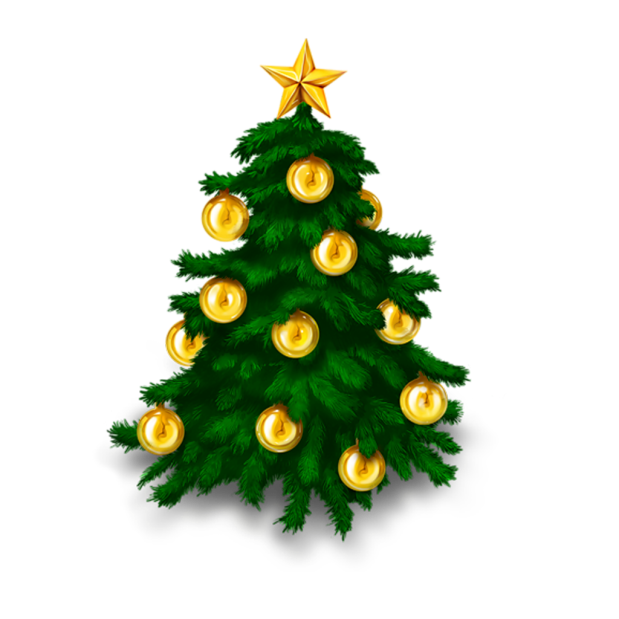 Действующие лица: Роза Барбоскина (Дружок Барбоскин)Петушок (Курочка)Снегурочка Цена экскурсии + интермедия: 350 руб.Протяженность по времени: 2 часаХОД ПРОГРАММЫ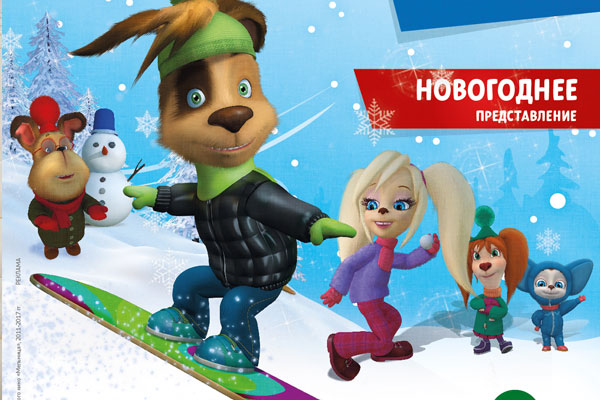 № п/пМестоПерсонаж, который проводит1.Площадка возле памятника кн. ВладимируСнегурочка2.Площадь г.БелгородаМассовая играПетушок (Курочка) 3.Площадка возле памятника С.ЕсенинуСнегурочка 4.п. ДубовоеЛесопарковая зона Площадка возле ДубаМассовая игра Роза (Дружок)  Барбоскины5.Фойе ДКНовогодняя интермедияПерсонажи и сюжет интермедии в стадии разработки